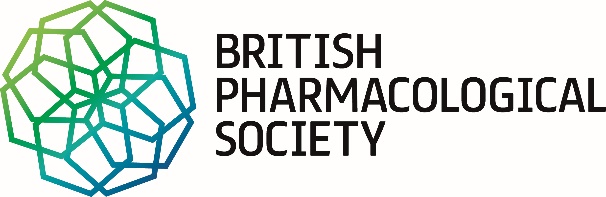 Application Form - Schachter AwardYour application By the student or supervisor. One PDF document including:The application formA one-page covering letter from the student explaining why they have chosen to apply and what they hope to get out of it; A brief description of their academic career to date (including grades/marks)One page (using Arial 11 and Moderate margins) detailing the technique (explaining relevance to pharmacological research repertoire); duration; how success will be evaluated; anticipated maximum cost to the student along with a breakdown of the expected costsA one-page letter from the supervisor confirming that funds are in place to pay for the research and listing three relevant publications from the host laboratoryApplications should be sent by email to membership@bps.ac.ukSchachter Award - Application FormStudent’s name and email:Supervisor’s name and email:Home institute:Location of visit:Technique: